电气智能实训台21台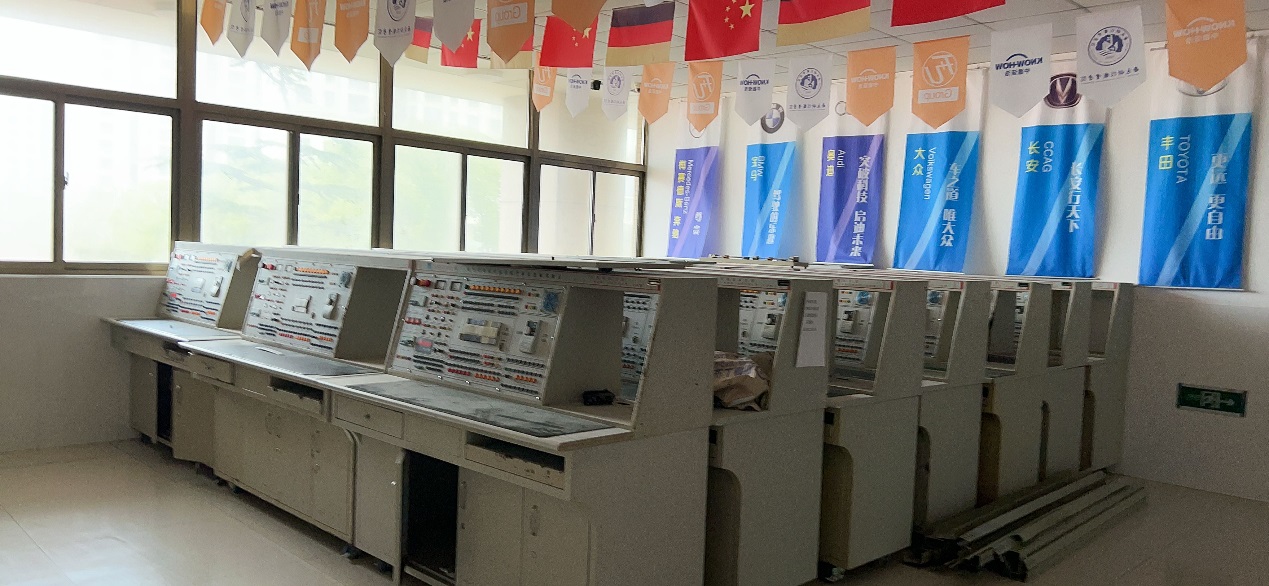 电工电子实训台11台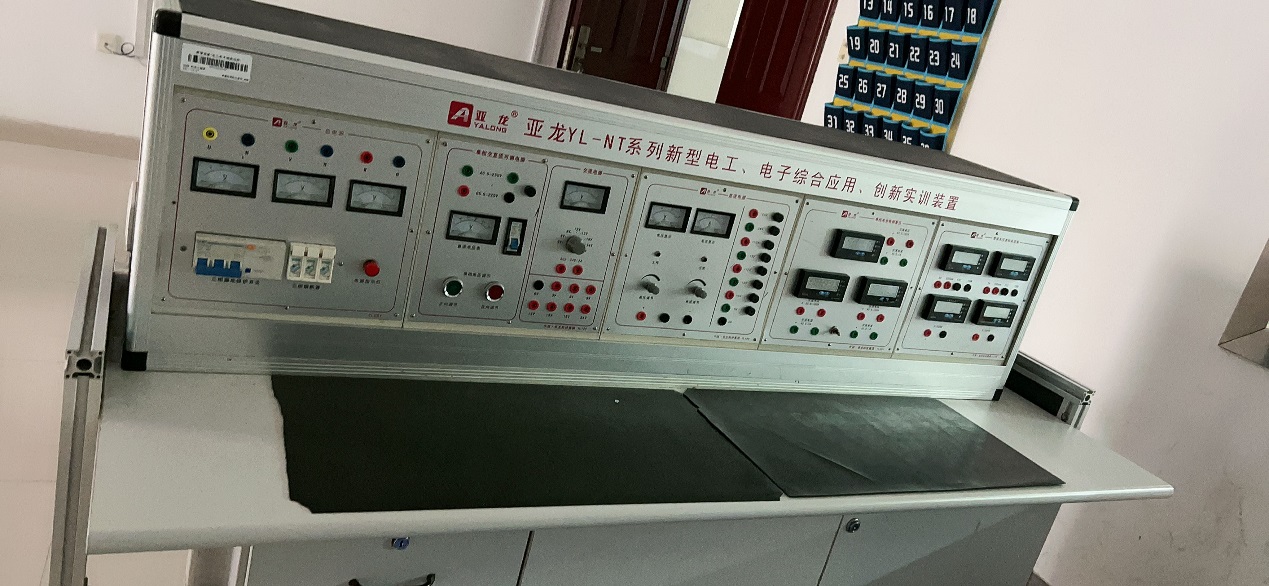 机床7台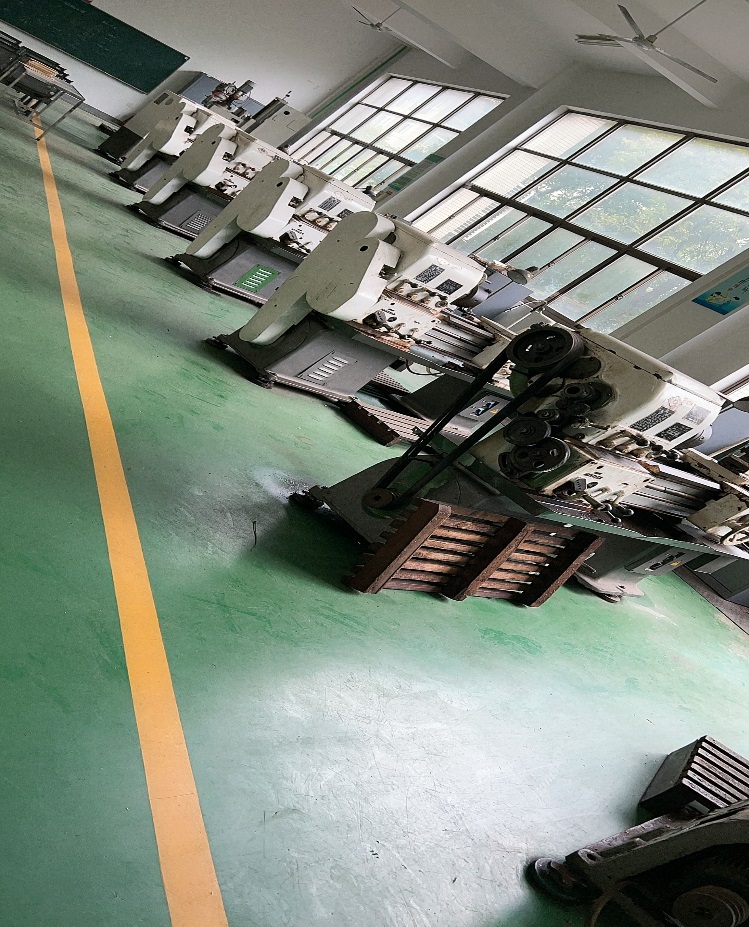 实训整车4辆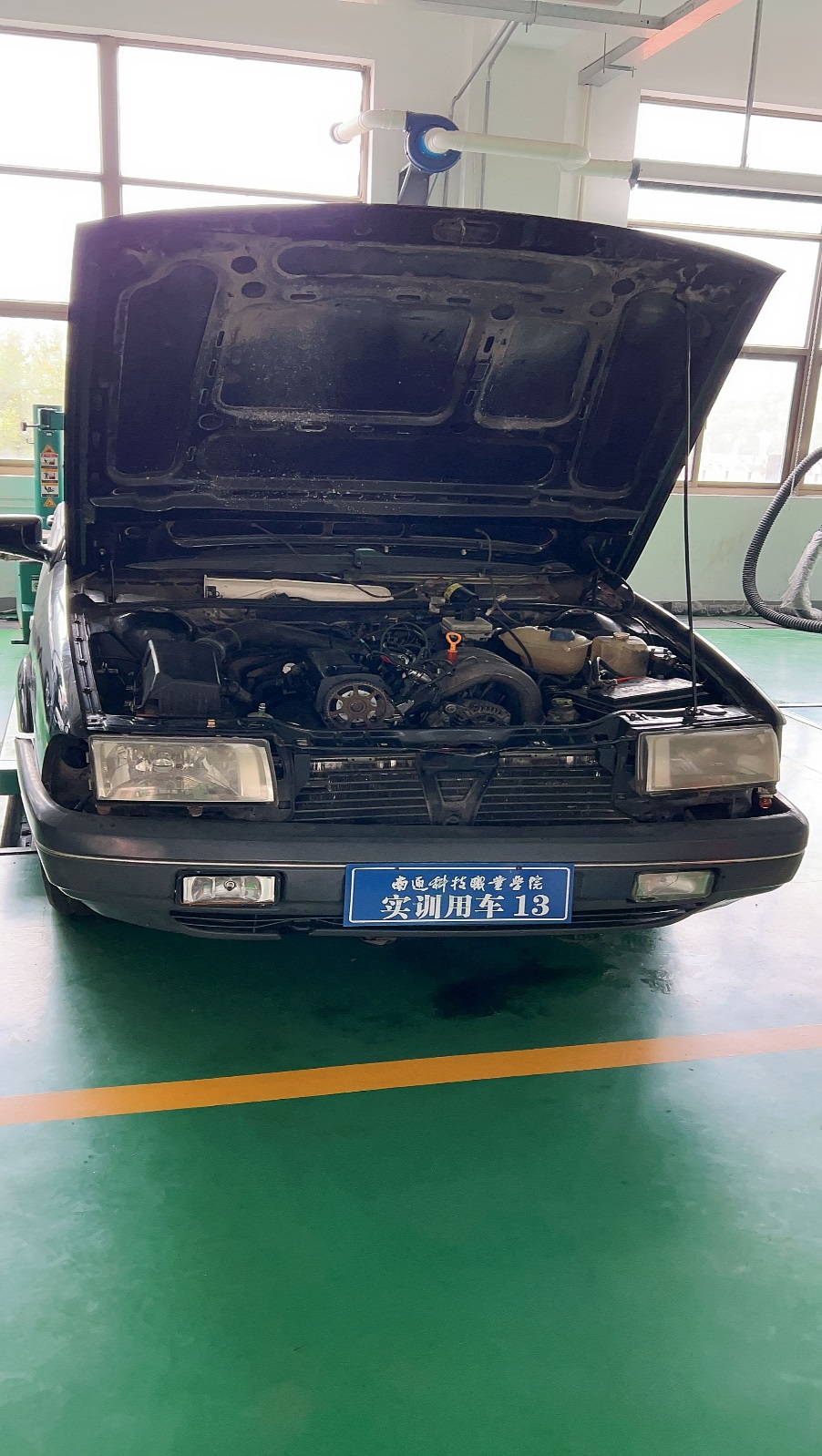 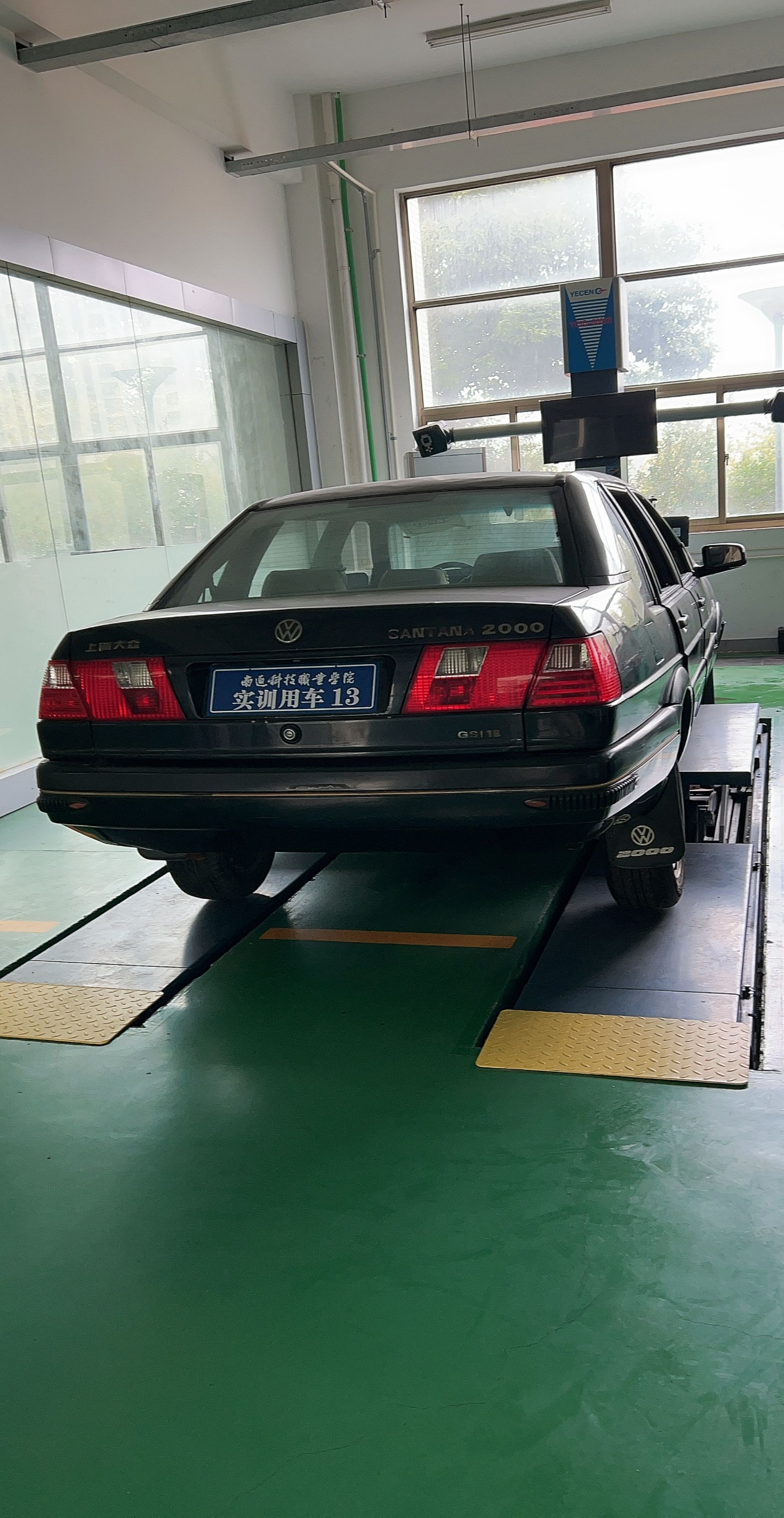 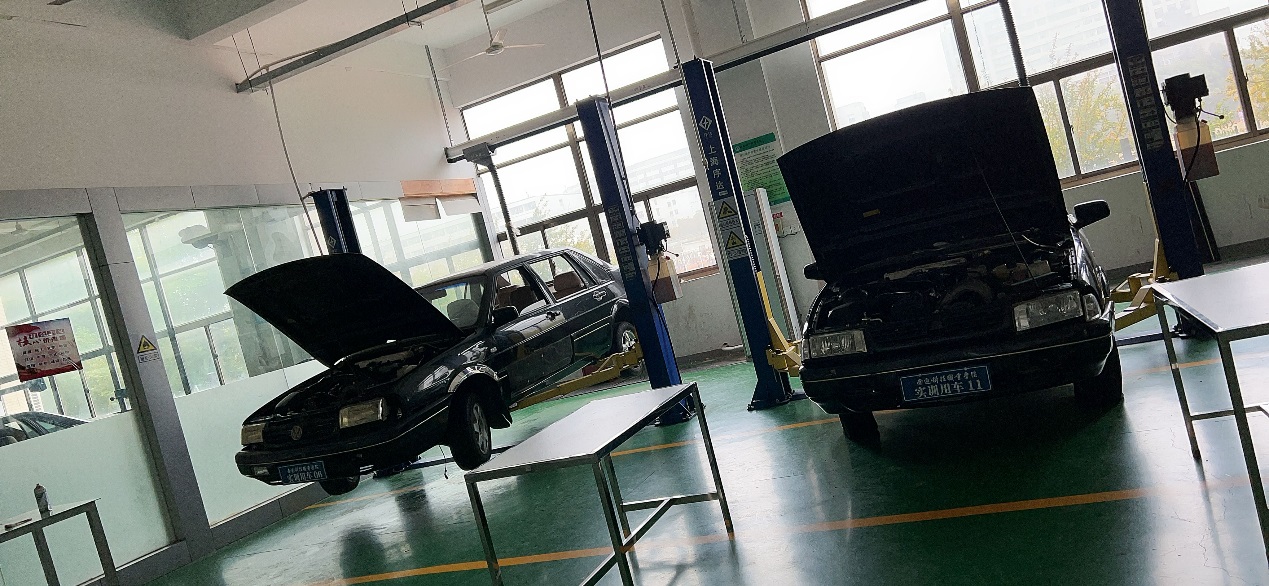 园艺实训设备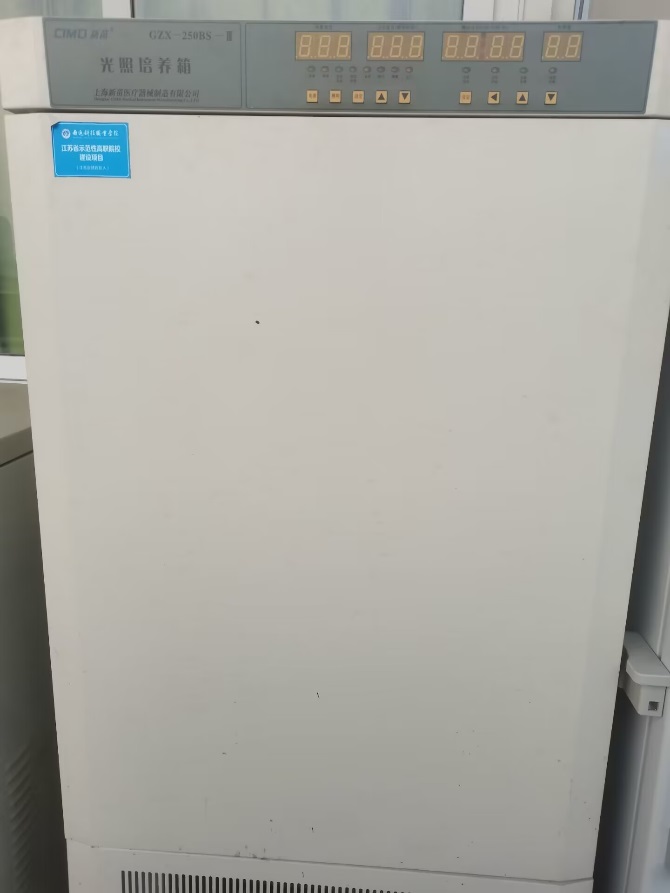 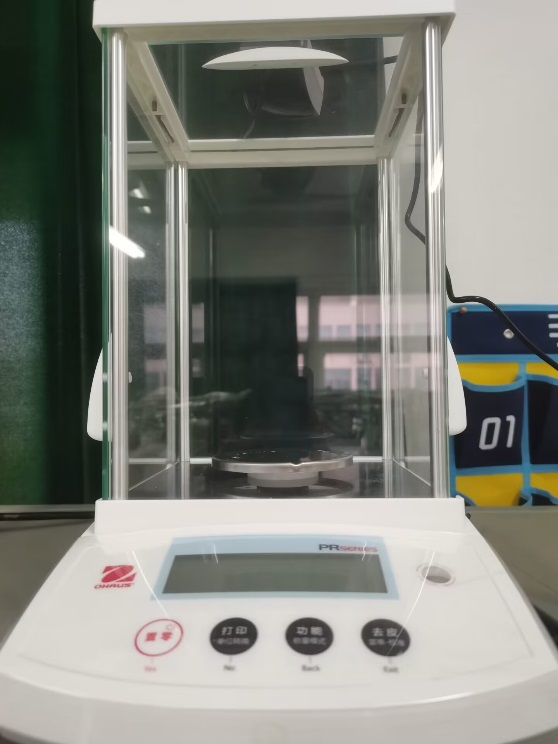 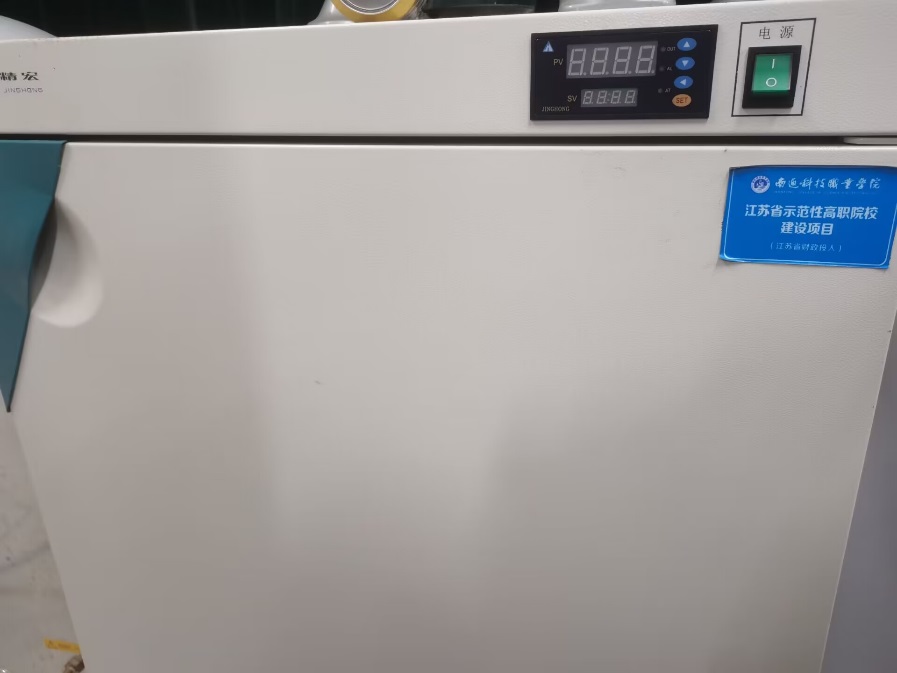 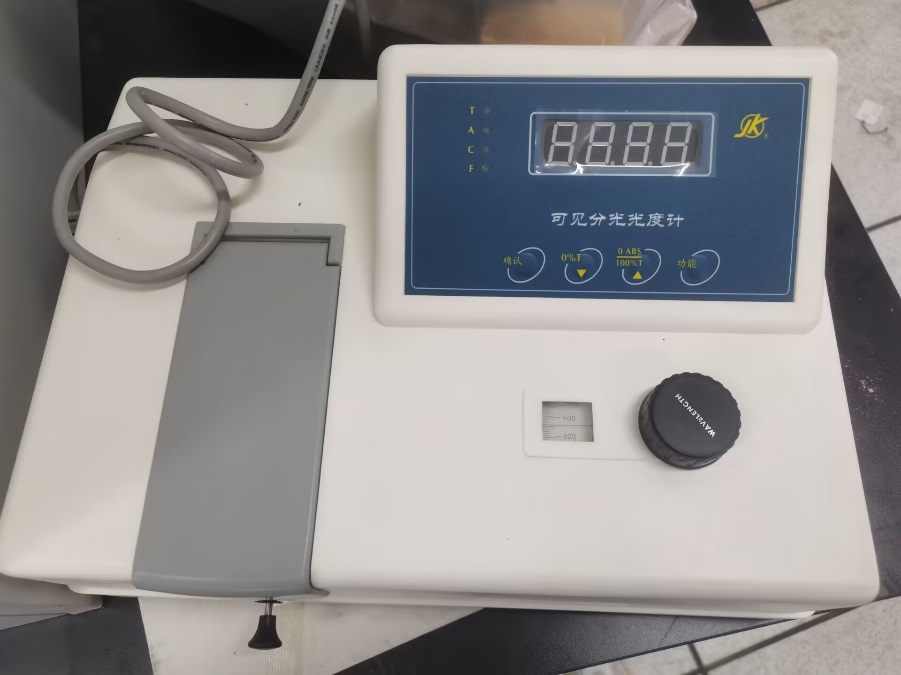 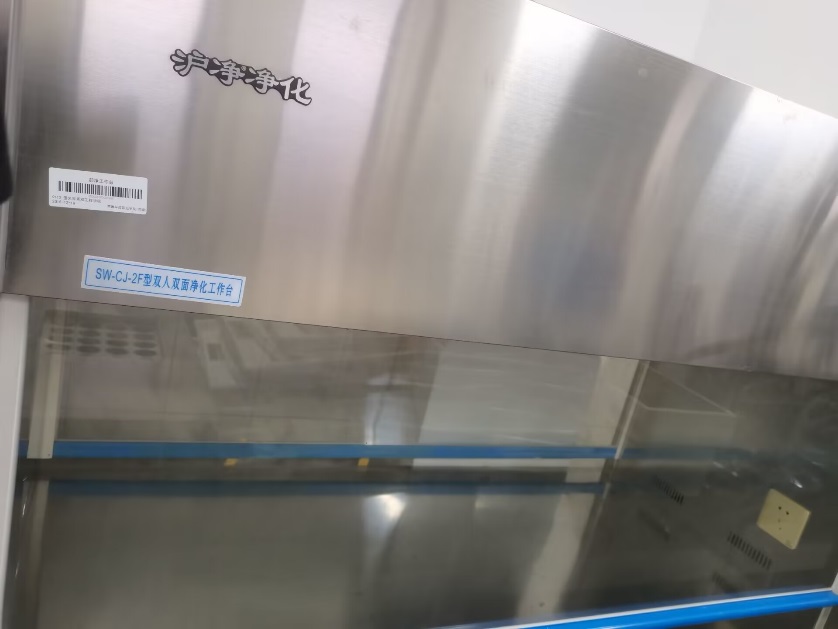 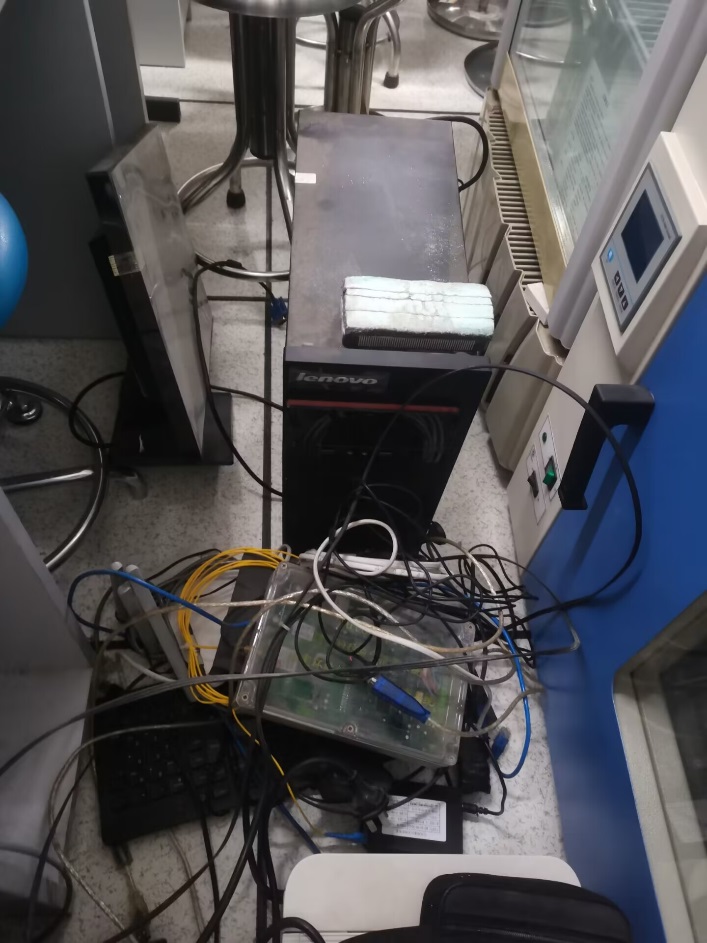 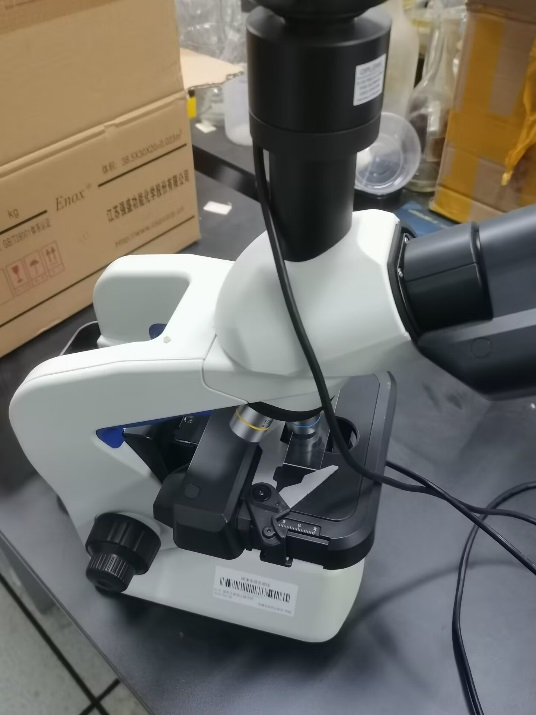 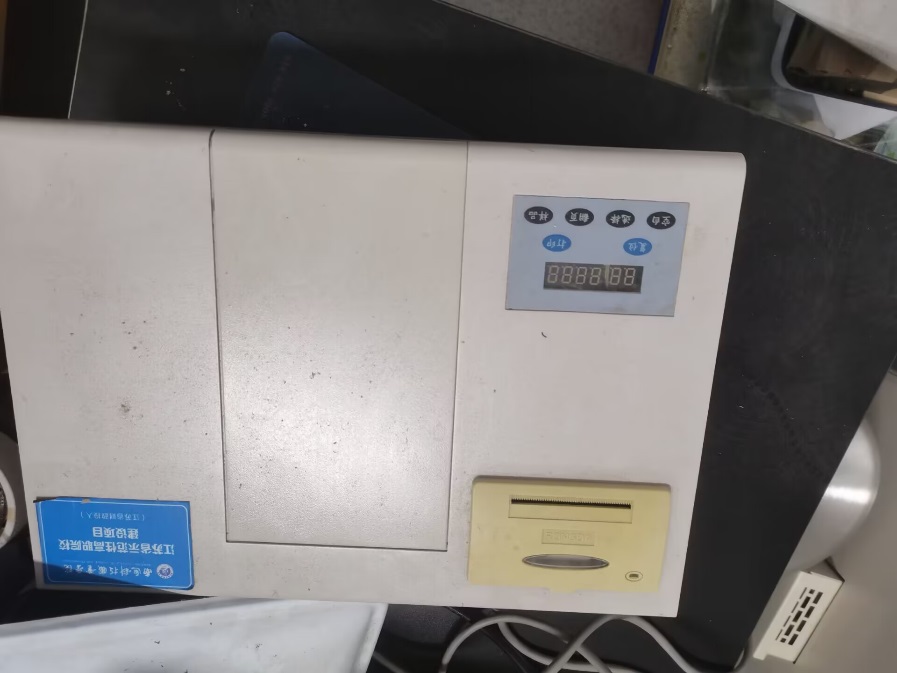 食堂排油烟管道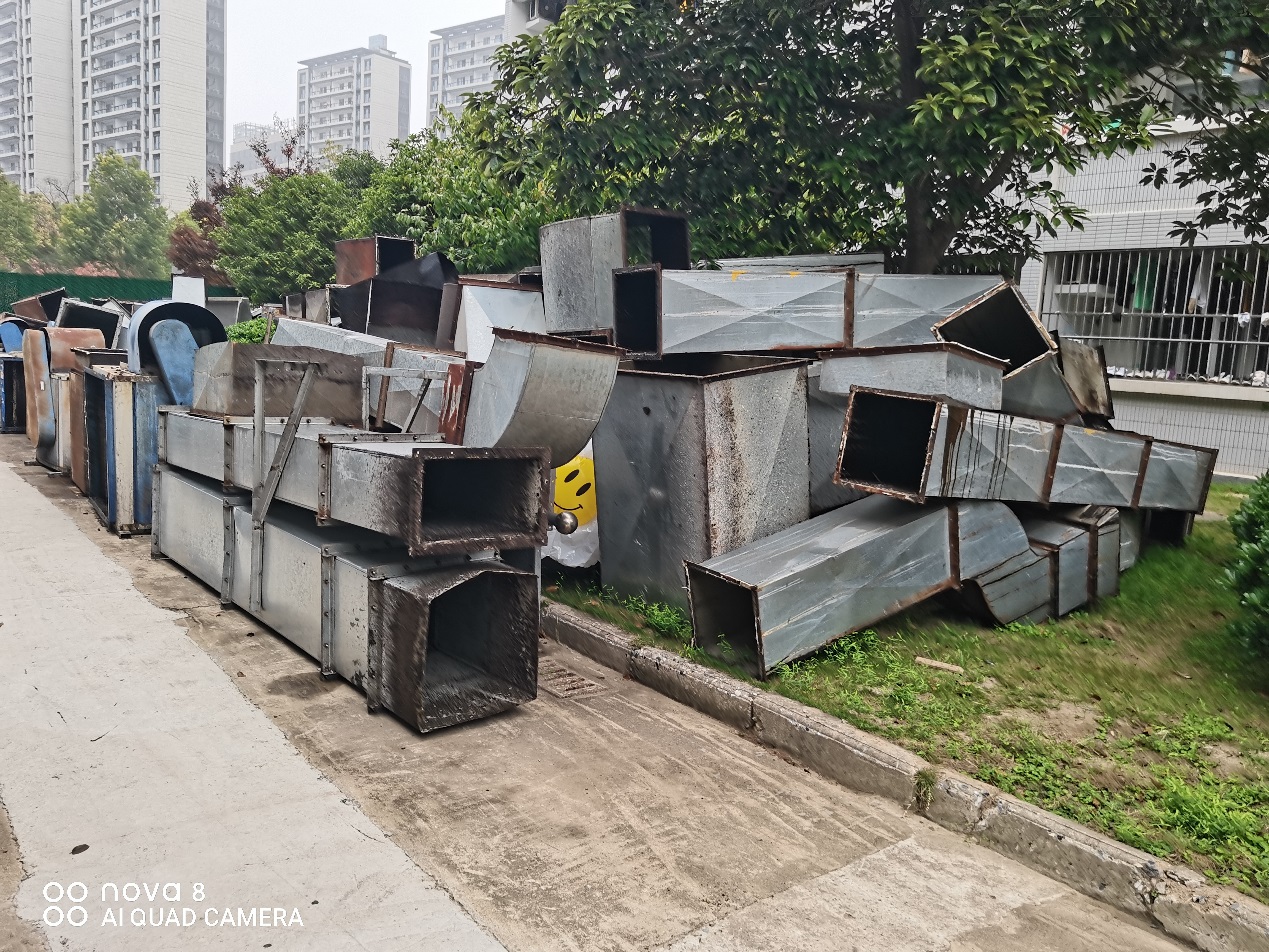 